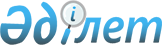 Жамбыл облысының мектепке дейінгі ұйымдарында әлеуметтік осал топтағы отбасылардан шыққан тәрбиеленушілердің тамақтану шығындарын өтеу туралыЖамбыл облысы әкімдігінің 2023 жылғы 26 қыркүйектегі № 179 қаулысы. Жамбыл облысы Әділет департаментінде 2023 жылғы 28 қыркүйекте № 5088 болып тіркелді
      "Қазақстан Республикасындағы жергілікті мемлекеттік басқару және өзін-өзі басқару туралы" Қазақстан Республикасының Заңына және "Тиісті типтердегі және түрлердегі мектепке дейінгі, орта, техникалық және кәсіптік, орта білімнен кейінгі, қосымша білім беру ұйымдары қызметінің үлгілік қағидаларын бекіту туралы" Қазақстан Республикасы Оқу-ағарту министрінің 2022 жылғы 31 тамыздағы № 385 бұйрығына (Нормативтік құқықтық актілерді мемлекеттік тіркеудің тізілімінде № 29329 болып тіркелген) сәйкес Жамбыл облысының әкімдігі ҚАУЛЫ ЕТЕДІ:
      1. Жамбыл облысындағы мемлекеттік мектепке дейiнгi ұйымдарда және мемлекеттік білім беру тапсырысы орналастырылған жекеменшік мектепке дейінгі ұйымдарда әлеуметтік осал топтағы отбасылардан шыққан тәрбиеленушілердің тамақтану шығындары толық өтелсін.
      2. "Жамбыл облысы әкімдігінің білім басқармасы" коммуналдық мемлекеттік мекемесі заңнамада белгіленген тәртіппен:
      1) осы қаулының әділет органдарында мемлекеттік тіркелуін;
      2) осы қаулының Жамбыл облысы әкімдігінің интернет-ресурсында орналастырылуын қамтамасыз етсін.
      3. Осы қаулының орындалуын бақылау Жамбыл облысы әкімінің жетекшілік ететін орынбасарына жүктелсін.
      4. Осы қаулы алғашқы ресми жарияланған күнінен бастап қолданысқа енгізіледі және 2023 жылғы 1 қыркүйектен бастап туындаған құқықтық қатынастарға қолданылады.
					© 2012. Қазақстан Республикасы Әділет министрлігінің «Қазақстан Республикасының Заңнама және құқықтық ақпарат институты» ШЖҚ РМК
				
      Жамбыл облысының әкімі 

Е. Карашукеев
